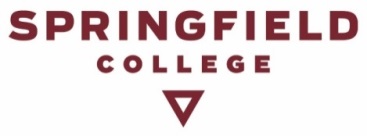 Application for Graduate Fellowship in Teaching and ResearchPosition: In addition to the completion of this form, please submit your cover letter and resume to: Springfield College, Dr. Andrew Perry, Department of Mathematics, Physics, & Computer Science, 263 Alden Street, Springfield, MA 01109. Last Name:_____________________________________________ First Name: ________________________________Permanent Address: _________________________________________________________________________________		          ________________________________________________________________________________		          ________________________________________________________________________________Preferred Phone Number: ____________________________ Email Address: ____________________________________Currently enrolled 	Anticipated graduation date: ________________________________________________Recently accepted/will be enrolling		Program of Study: ____________________________Concentration: ________________________________________Please provide a brief statement addressing your interest in and qualifications for this position including any related teaching and research experiences: ________________________________________________________________________________________________________________________________________________________________________________________________________________________________________________________________________________________________________________________________________________________________________________________________________________________________________________________________________________________________________________________________________________________________________________________________________________________________________________________________________________________________________________________________________________________________________________________________________________________________________________________________________________________________________________________________________________________________________________________________________________________________________________________________________________________________________________________________________________________________________________________________________________________________________________________________________________________________________________________________________________________________________________________________________________________________________________________________________________________________________________________________________________________________________________________________________________________________________________________________________________________________________________________________________________________________________________________________________________________________________________________________________________________________________________________________________________________________________________________________________________________________________Please rate your abilities and experience in the following areas (1 being low, 5 being high):Experience working with students		1	2	3	4	5Verbal communication skills			1	2	3	4	5APA written format				1	2	3	4	5		Statistical software				1	2	3	4	5Written communication skills			1	2	3	4	5Computer skills					1	2	3	4	5Research writing skills				1	2	3	4	5Quantitative skills				1	2	3	4	5Data Analysis					1	2	3	4	5Organizational skills				1	2	3	4	5References*By providing these references you are giving us permission to contact themName: ____________________________________________________________________________________________Title: _____________________________________________________________________________________________Phone : ___________________________________________________________________________________________Email: ____________________________________________________________________________________________Name: ____________________________________________________________________________________________Title: _____________________________________________________________________________________________Phone : ___________________________________________________________________________________________Email: ____________________________________________________________________________________________Name: ____________________________________________________________________________________________Title: _____________________________________________________________________________________________Phone : ___________________________________________________________________________________________Email: ____________________________________________________________________________________________